VLOGA ZA PREPIS OTROKA Z OŠ 8 TALCEV NA DRUGO ŠOLOPodpis očeta oz. skrbnika:  __________________________Podpis matere oz. skrbnice: _________________________Kraj in datum:  __________________________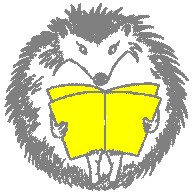 OSNOVNA ŠOLA 8 TALCEV LOGATEC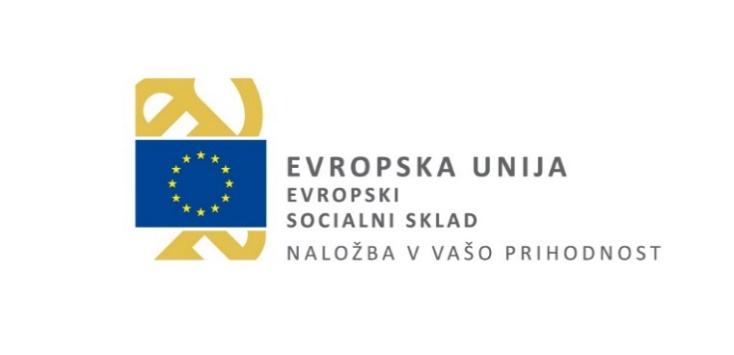 Notranjska cesta 31370 Logatectel: 01/759 00 60e-pošta: osnovna.sola@8talcev.sispletna stran: www.os8talcev.siPodatki o otrokuPodatki o otrokuIme in priimek:Datum rojstva:Naslov bivališča (stalno, začasno):Kraj in občina bivališča:Podatki o starših oziroma skrbnikihPodatki o starših oziroma skrbnikihOče oz. skrbnik (ustrezno obkrožite)Mati oz. skrbnica (ustrezno obkrožite)Ime in priimek:Ime in priimek:Naslov bivališča (stalno, začasno):Kraj in občina bivališča:Naslov bivališča (stalno, začasno):Kraj in občina bivališča:Telefonska številka:Telefonska številka:Elektronski naslov:Elektronski naslov:V šolskem letu ______ /______ želiva otroka z OŠ 8 talcev Logatec prepisati v 1. razred OŠ ______________________________________________________.Otrok je že vpisan na OŠ 8 talcev Logatec.Prosimo za ureditev prenosa vpisne dokumentacije. Obrazložitev vloge: